معسكر استقبال الطلاب الجدد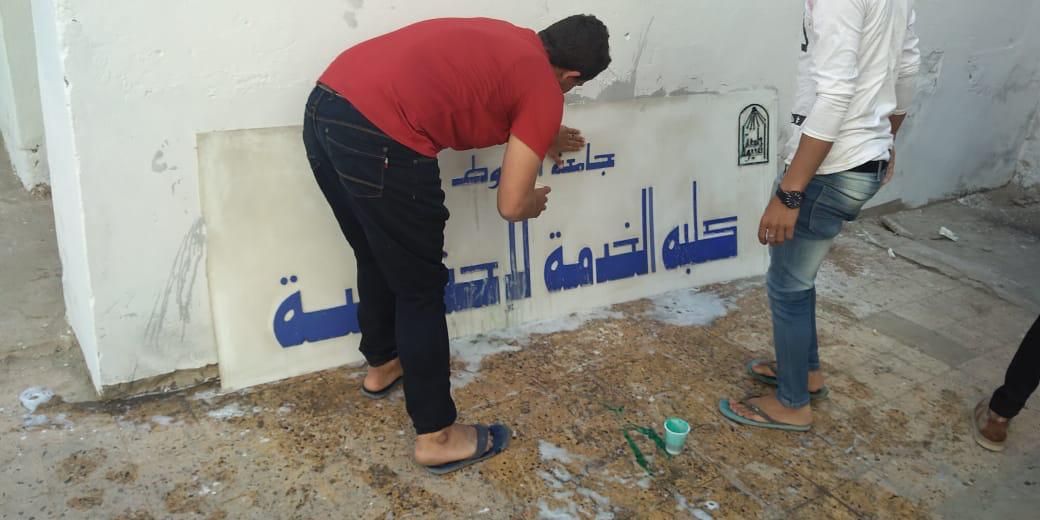 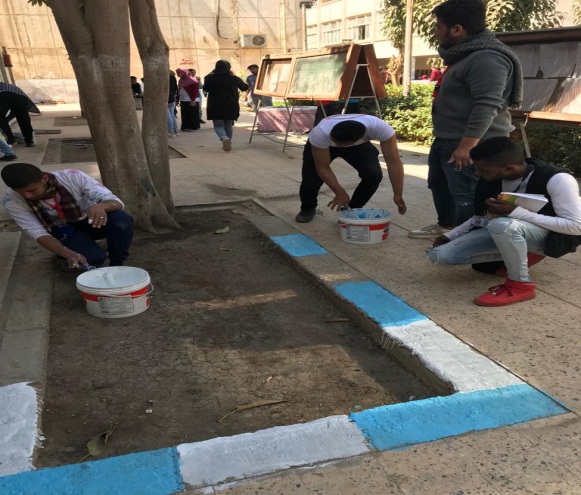 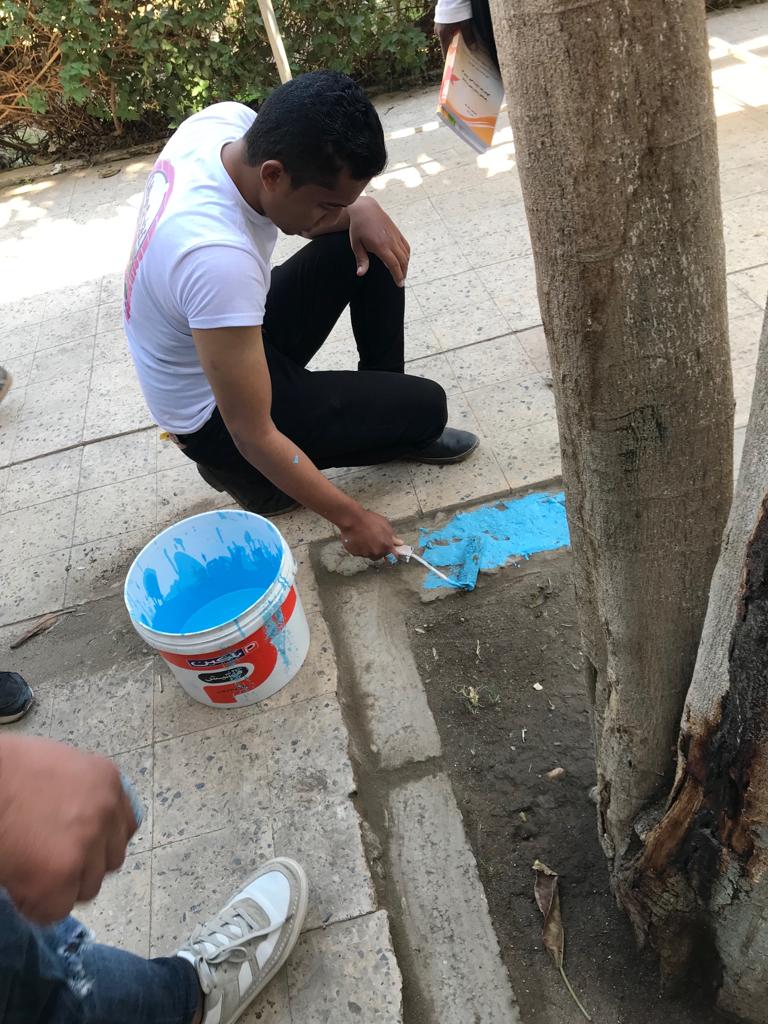 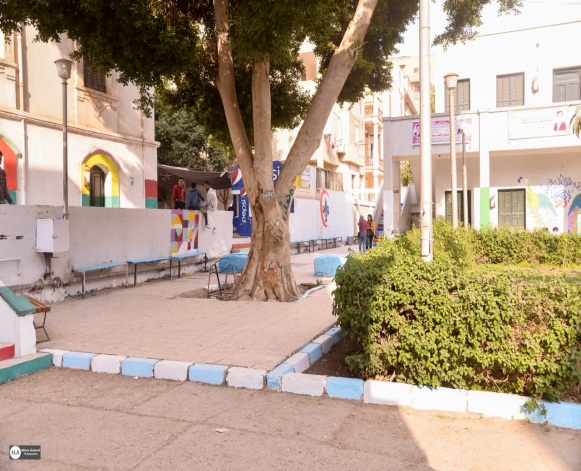 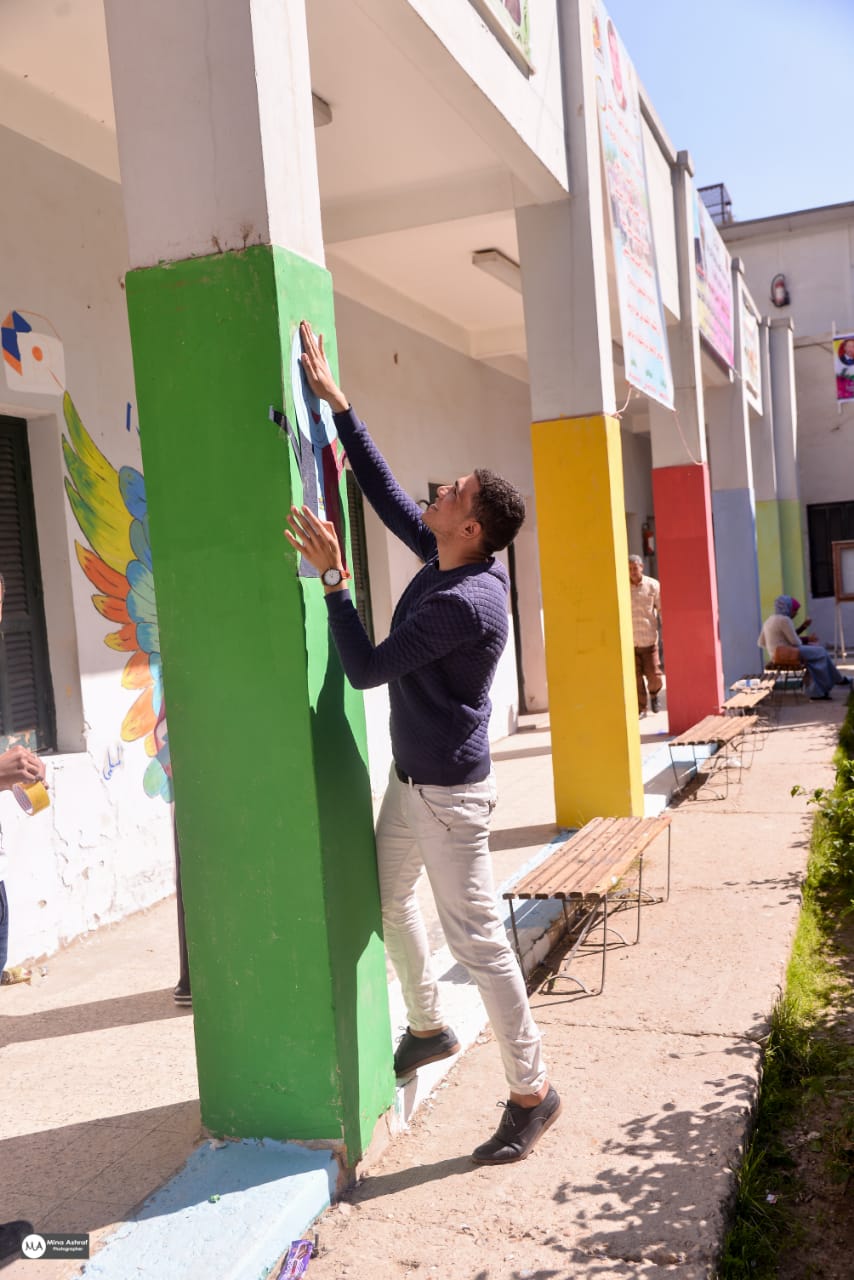 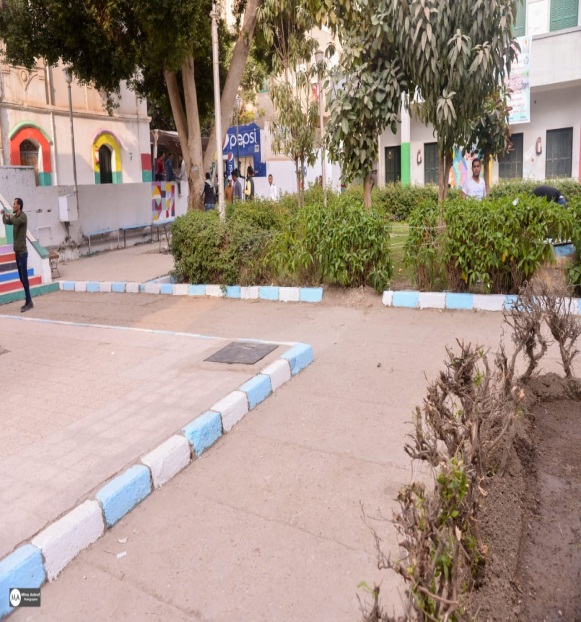 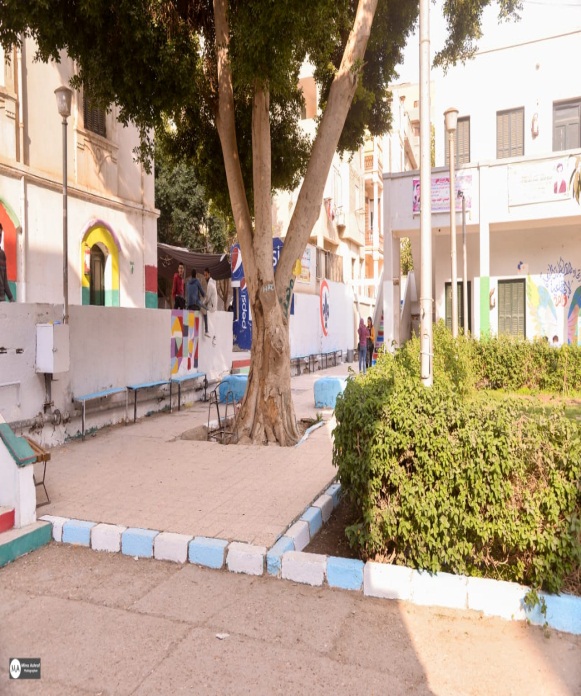 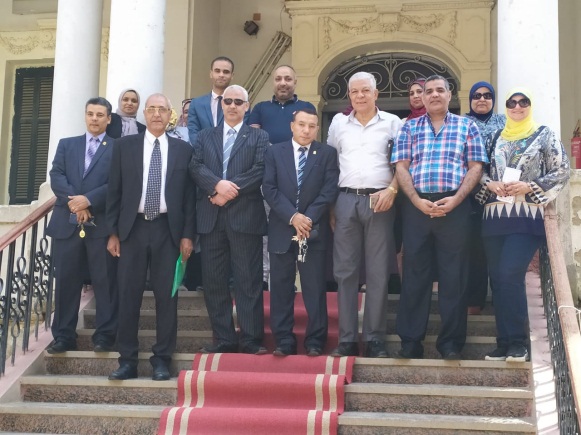 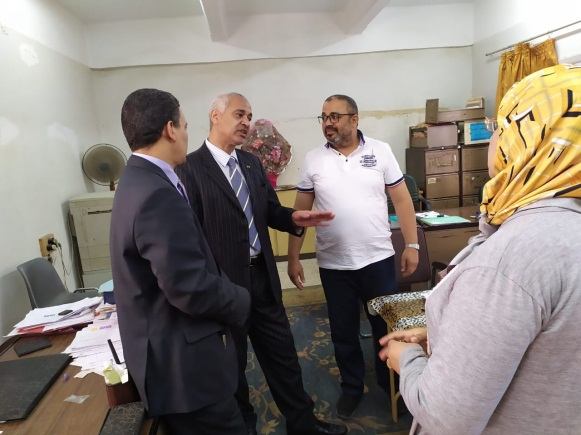 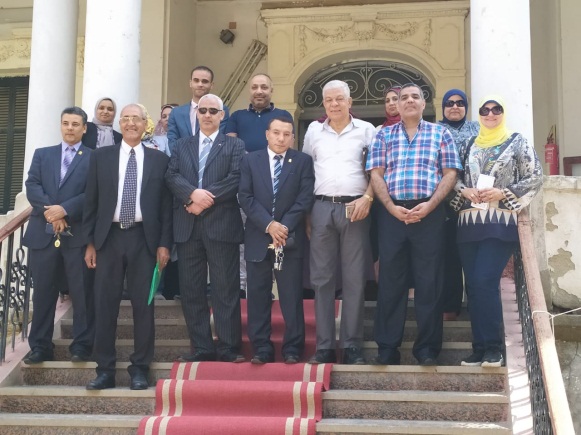 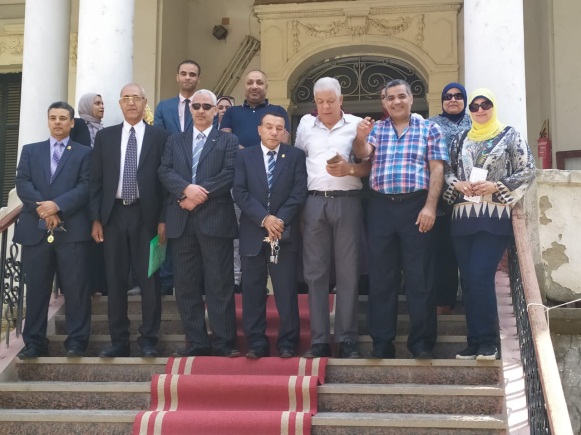 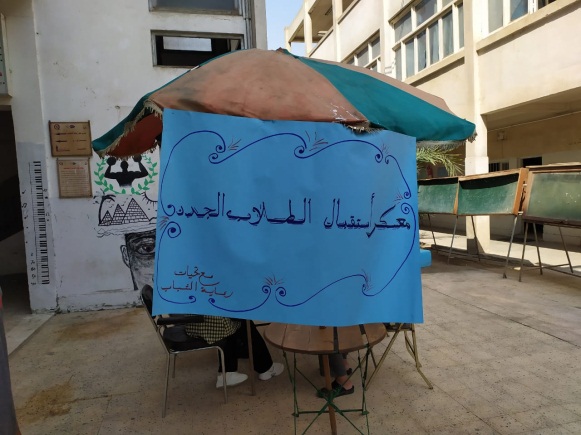 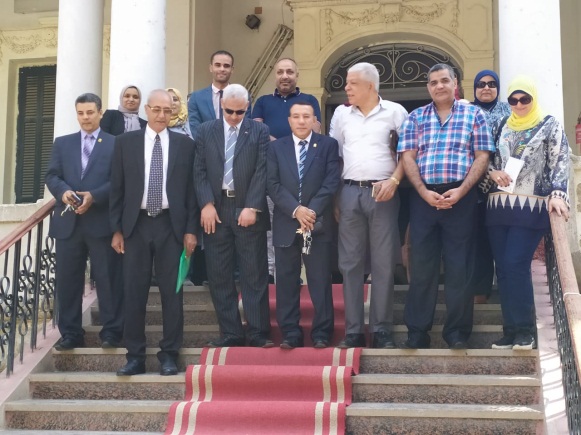 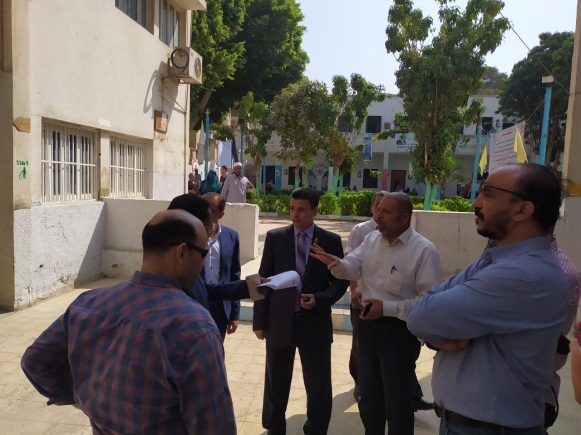 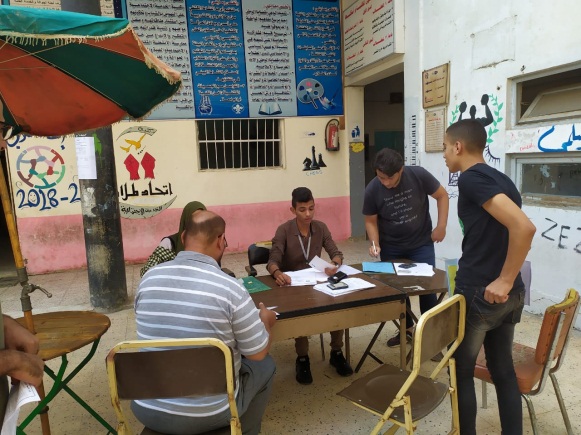 